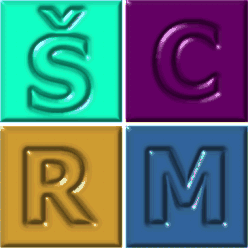 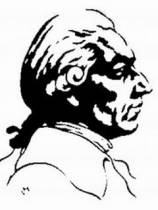 KRAJ IN ČAS DOGAJANJA:Zgodba se dogaja na podeželju, natančneje pri Gorenjskem gradu, blizu vasi. Čas dogajanja pa je postavljen pred leto 1789.KRATKA OBNOVA:Vrtnar Matiček in hišna Nežka se pogovarjata o pripravah na poroko. Nežko bi rad osvojil tudi baron Naletel in za posrednika najame grajskega tajnika Žužka. Matičku grozi sodišče, a Matiček se ne boji. Situacijska komika je zgrajena okoli študenta Tončka, ki se nespretno vrti okoli Nežke, županove Jerice in celo baronice Rozali. Baron ga spodi z gradu, a Tonček se le navidezno odpelje. Nežka baronici zaupa, da jo baron zalezuje. Skupaj z Matičkom zasnujejo načrt, da se bo z baronom sestal Tonček v Nežkini obleki. Matiček preko pisarja Budale pošlje baronu anonimno pismo, češ, da se baronica z nekom sestaja, da bi zbudili njegovo ljubosumje.  Sledi vrsta komičnih zapletov in zamenjav, baron in baronica se pobotata, začne pa se sodna razprava proti Matičku. Baron sluti, da ga nekdo vleče za nos. Nežka pa mu obljubi, da pride na sestanek v gozdiček, če ji bo dal doto, ker bi rada plačala Matičkov dolg. Izkaže se, da je graščinski tajnik Žužek Matičku oče, Smrekarica pa mati. Sledi kup zapletov in zamenjav. Nežka pove Matičku, da bo šla na sestanek z baronom  baronica v  Nežkini obleki. Jerica prepriča barona, da pusti Tončka na ples. Baron jo pooblasti, naj pove Nežki, kje se bosta dobila. Jerica ne ve za dogovor o zamenjavi med Nežko in baronico, zato Nežko zatoži Matičku. Ljubosumni Matiček sklene Nežko zasledovati na sestanek; oče Žužek ga svari, naj se ne prenagli. Baron in baronica se pobotata, sledita dve poroki – Nežka in Matiček ter Žužek in Smrekarica.PREDSTAVITEV OSEB IN MEDSEBOJNI ODNOSI:Matiček:Je podložnik, ki naj bi ubogal gospodarja ne glede na vse. Toda Matiček je bolj pameten, kot njegov gospodar in jo zna to tudi dobro uporabiti. Toda kljub vsemu je ostal zvest svoji nevesti, ki jo je brezmejno ljubil. Ko je mislil, da ga je prevarala, se je bil pripravljen spoprijeti s samim baronom.	Nežka:
Nežka je bila zelo podobna Matičku, vendar so ji šle po glavi drugačne vrste spletke. Bila je ženska, ki se je vedno znašla na vsakem položaju, ob vsaki priložnosti. Sploh ni se bala barona in gospodarice. Zelo je ljubila Matička, zanj je bila pripravljena dati vse.Baron Naletel:Dolgočasnost in brez skrbnost sta ga privedli do tega, da je postal ukazovalen in zagledan vase. Vse ženske so bile boljše od njegove žene, pa čeprav je ves čas vedel, da ga ljubi in da on ljubi njo.Gospa Rozala:Je ženska, ki bi storila vse, da bi pridobila pozornost svojega moža. Pokazala je svojo spretnost v spletkah in moža večkrat speljala na napačno sled. Bila je zelo razumevajoča. In celo malega Tončka skrila pred baronom.Tonček:Je sramežljiv študent, ki mu je srce gorelo za gospo. Zelo se je bal barona.TEMA IN SPOROČILO BESEDILA:TEMA: Boj med plemstvom in preprostim človekom, podložnikom in predvsem ljubezen.SPOROČILO: Ljubezen zmaga ne glede na vse.MNENJE O PREBRANEM:Komedija mi je bila zelo všeč, saj temelji na razsvetljenskem načelu. Zanimivo opisuje kako se podložnik in gospodar prepirata in postavljata vsak zase. Na koncu zmaga ljubezen in vse se razjasni, konec je srečen. Linhart je po mojem mnenju uporabil zelo dobro komiko in povezal dogodke. Zgodba je smešna, vendar nosi globoko razsvetljensko načelo, kar mi je bilo najbolj všeč. 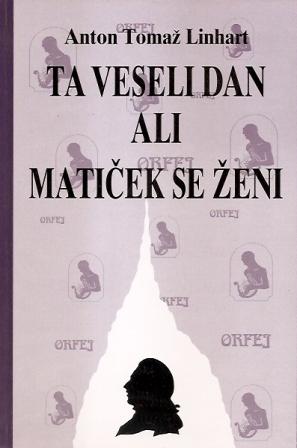 